Договор об образовании по образовательным программам дошкольного образования между Муниципальным дошкольным образовательным учреждением «Детский сад №69 комбинированного вида»и родителями (лем) законными представителями (лем) ребенка  г. Ухта                                                                                                 «_____»_______________202___г.Муниципальное дошкольное образовательное учреждение «Детский сад №69 комбинированного вида», осуществляющее образовательную деятельность (далее - Учреждение) на основании лицензии от «28» октября 2015 г. № 1067-Д, выданной Министерством образования Республики Коми, именуемое в дальнейшем «Исполнитель», в лице заведующего Учреждением Ковальчук Ирины Владимировны, действующего на основании Устава, утвержденного постановлением администрации МОГО «Ухта» № 2705 от 03.09.2019 года и _____________________________________________________________________________________                                                    (ФИО родителя (законного представителя) ребенка)именуемого в дальнейшем «Заказчик», действующего в интересах несовершеннолетнего ____________________________________________________________________________________________                                                                    (ФИО ребенка, дата рождения)проживающего по адресу:  ____________________________________________________________________ ,                                                                   (адрес места жительства ребенка с указанием индекса)именуемого в дальнейшем «Воспитанник», совместно именуемые Стороны, заключили настоящий Договор о нижеследующем:Предмет договора.Предметом договора являются оказание Учреждением Воспитаннику образовательных услуг в рамках реализации образовательной программы дошкольного образования (далее - образовательная программа) в соответствии с федеральным государственным образовательным стандартом дошкольного образования (далее – ФГОС ДО), федеральной образовательной программой дошкольного образования (далее - ФОП ДО) содержание Воспитанника в Учреждении, присмотр и уход за Воспитанником.Форма обучения: очная.Наименование образовательной программы: адаптированная образовательная программа дошкольного образованияСрок освоения образовательной программы (продолжительность обучения) на момент подписания настоящего Договора определяется до этапа завершения получения дошкольного образования.  Режим пребывания Воспитанника в Учреждении и длительность пребывания в нем определяется Уставом дошкольного учреждения: пятидневная рабочая неделя с понедельника по пятницу (в режиме полного дня 12-ти часового пребывания с 07 часов 00 минут до 19 часов 00 минут), выходные дни – суббота, воскресенье и праздничные дни, установленные законодательством Российской Федерации. Продолжительность рабочего дня (или смены), непосредственно предшествующих нерабочему праздничному дню, уменьшается на 1 час. Данный режим работы может быть изменен Учреждением по согласованию с Учредителем по запросам родителей (законных представителей), при условии соблюдения режима полного дня (двенадцать часов).                                                  1.6. Воспитанник зачисляется в группу комбинированной направленности № _________________________ Взаимодействие Сторон.2.1. Исполнитель вправе:2.1.1. Самостоятельно осуществлять образовательную деятельность.2.1.2. Предоставлять Воспитаннику дополнительные бесплатные образовательные услуги (за рамками образовательной деятельности) при их наличии. Наименование, объем и форма определяется МДОУ. Услуга оказывается на основании заявления Заказчика.2.1.3. Предоставлять Воспитаннику дополнительные платные образовательные услуги (за рамками образовательной деятельности). Наименование, объем и форма определяется МДОУ Договоре об образовании на обучение по дополнительным образовательным программам.2.1.4. Устанавливать и взимать с Заказчика плату за дополнительные платные образовательные услуги.2.1.5. Временно устанавливать сокращенный (гибкий) режим пребывания Воспитанника в период прохождения адаптации в зависимости от индивидуальных особенностей и течения адаптации по рекомендации медицинского работника Учреждения.2.1.6. Отстранять ребенка от посещения группы, в случае выявления у воспитанника инфекционного заболевания (ОРВИ, ОКИ и т.д.), до полного выздоровления, на основании справки, выданной врачом-педиатром детской городской больницы.2.1.7. Временно прекращать прием Воспитанника по техническим, аварийным причинам на основании решения МУ «Управление образования» администрации МОГО «Ухта» (далее – Учредителя).Временно объединять возрастные группы (переводить воспитанника в другую группу) в летний период времени года, в период проведения плановых и внеплановых (аварийных) ремонтных работ, в период низкой наполняемости в группах (ниже нормативной), карантина, длительной болезни сотрудников группы и при иной производственной необходимости.2.1.8. Осуществлять фото-видеосъемку образовательного процесса, режимных моментов, праздников и развлечений для дальнейшего использования на родительских собраниях группы, в оформлении методических пособий, а также для размещения на официальном сайте Учреждения и социальных сетях (группа «Вконтакте») при условии письменного согласия Заказчика на обработку персональных данных.2.1.9. Передавать Воспитанника в случае, когда Заказчик не забрал Воспитанника до окончания работы Учреждения (19 часов 00 минут) в следующие учреждения:воспитанника в возрасте до 3 лет в учреждение здравоохранения (ГБУЗ РК «Ухтинская детская больница», адрес: 169300, Республика Коми, г. Ухта, ул. Дзержинского, д.30; контактные телефоны: Главный врач - 8 (8216) 78-99-02; секретарь - 8 (8216) 78-99-01);воспитанника старше 3 лет в учреждение социальной защиты (ГБУ РК «Центр по предоставлению государственных услуг в сфере социальной защиты населения города Ухты»  -  Территориальный центр социальной помощи семье и детям, адрес: 169000, г. Ухта, проезд Строителей, д. 27, контактные телефоны:  (8216) 76-69-90, (8216) 72-37-22);сообщить об данном факте в органы опеки и попечительства, комиссию по делам несовершеннолетних МОГО «Ухта».2.1.10. Передавать воспитанника лично Заказчику, родителю (законному представителю) либо лицу, которого заявил Заказчик. Информация о доверенность оформляется в свободной форме от лица Заказчика с указанием номера телефона доверенного лица и приложением копии паспорта. Оригинал доверенности хранится в группе, посещаемой воспитанником. Не допускается оформление доверенности на детей младше 18 лет.2.1.11. Осуществлять посещение семьи Заказчика по месту проживания Воспитанника с целью раннего выявления признаков социального неблагополучия в соответствии с действующим законодательством Российской Федерации по предварительной договоренности с Заказчиком.2.1.12. Заявлять в учреждения социальной защиты, профилактики безнадзорности и правонарушений несовершеннолетних о случаях физического, психического и сексуального насилия, оскорбления, отсутствия ухода и заботы, грубого и небрежного отношения с Воспитанником со стороны Заказчика.2.1.13. Не передавать Воспитанника Заказчику и его доверителям с признаками алкогольного, токсического или наркотического опьянения, а также детям, не достигшим совершеннолетия (18 лет).2.1.14. Защищать профессиональную честь и достоинство, деловую репутацию сотрудников Учреждения. 2.1.15. Производить обработку персональных данных Воспитанника при наличии письменного разрешения родителя (законного представителя).2.1.16.  Временно отстранять Воспитанника от посещения Учреждения, если при медицинском осмотре у него обнаружены признаки заболевания.2.1.17. Вносить свои предложения по совершенствованию воспитания Воспитанника в семье.2.1.18. Взыскивать с Заказчика долги по оплате за присмотр и уход за Воспитанником в установленном законодательством Российской Федерации порядке.2.1.19. Информировать Заказчика о том, что Учреждение не несет ответственность за сохранность и порчу личного ценного имущества Воспитанника и Заказчика: изделия из драгоценных металлов, гаджеты и др.2.1.20. Привлекать в порядке, установленном законодательством Российской Федерации, дополнительные финансовые средства за счет предоставления платных образовательных и иных, предусмотренных уставом Учреждения услуг, а также за счет добровольных пожертвований и целевых взносов физических и (или) юридических лиц.2.2. Заказчик вправе:2.2.1. Дать Воспитаннику дошкольное образование в семье.2.2.2. Участвовать в образовательной деятельности Учреждения, в том числе в формировании образовательной программы дошкольного образования.2.2.3. Получать от Исполнителя информацию: по вопросам организации и обеспечения надлежащего исполнения услуг, предусмотренных разделом 1 настоящего Договора; о поведении, эмоциональном состоянии Воспитанника во время его пребывания в Учреждении, его развитии и способностях, отношении к образовательной деятельности.2.2.4. Знакомиться с уставом Учреждения, с лицензией на осуществление образовательной деятельности, с образовательными программами и другими документами, регламентирующими организацию и осуществление образовательной деятельности, права и обязанности Воспитанника и Заказчика.2.2.5. Выбирать виды дополнительных образовательных услуг (платных и бесплатных), дополнительных услуг, оказываемых Исполнителем Воспитаннику за рамками образовательной деятельности.2.2.6. Находиться с Воспитанником в группе Учреждения в период его адаптации до 5 (пяти) рабочих дней по 2 часа, при наличии результатов флюорографического обследования и справки об отсутствии инфекционных контактов Заказчика.2.2.7. Принимать участие в организации и проведении совместных мероприятий с детьми в Учреждении (утренники, развлечения, физкультурные праздники, досуги, дни здоровья и др.).2.2.8. По своей инициативе создавать в Учреждении советы родителей (законных представителей) Воспитанников (принимать участие в деятельности) или иные органы, в том числе предусмотренные уставом Учреждения, в целях учета своего мнения по вопросам управления Учреждением и при принятии Учреждением локальных нормативных актов, затрагивающих права и законные интересы родителей (законных представителей) и воспитанников.2.2.9. Защищать права и законные интересы воспитанника. В целях защиты прав Воспитанника Заказчик вправе:направлять в адрес Учредителя обращения о применении к работникам Учреждения, нарушающим и (или) ущемляющим права Воспитанника и Заказчика, дисциплинарных взысканий, которые подлежат обязательному рассмотрению с участием Заказчика;обращаться в комиссию по урегулирования споров между участниками образовательных отношений Учреждения, в том числе по вопросам о наличии или об отсутствии конфликта интересов педагогического работника;использовать не запрещенные законодательством Российской Федерации иные способы защиты прав и законных интересов Воспитанника и Заказчика.2.2.10. Вносить добровольные пожертвования в установленном законом Российской Федерации порядке на реализацию уставных задач Учреждения.2.2.11. Получать информацию о всех видах планируемых обследований (психологических, психолого-педагогических) Воспитанника, давать согласие на проведение таких обследований или участие в таких обследованиях, отказаться от их проведения или участия в них, получать информацию о результатах проведенных обследований Воспитанника. 2.2.12. Присутствовать при обследовании Воспитанника психолого-педагогической комиссией, обсуждении результатов обследования и рекомендаций, полученных по результатам обследования, высказывать свое мнение относительно предлагаемых условий для организации обучения и воспитания Воспитанника.2.2.13. В целях материальной поддержки воспитания и обучения Воспитанника Заказчик имеет право на предоставление компенсации платы за присмотр и уход за детьми (родительской платы), в размере и в порядке, которые установлены законами и иными нормативными правовыми актами Российской Федерации и Республики Коми.2.2.14. Иные права Заказчика устанавливаются федеральными законами.2.3. Исполнитель обязан:2.3.1. Обеспечить Заказчику доступ к информации для ознакомления с уставом Учреждения, с лицензией на осуществление образовательной деятельности, с образовательными программами и другими документами, регламентирующими организацию и осуществление образовательной деятельности, права и обязанности Воспитанника и Заказчика.2.3.2. Обеспечить надлежащее предоставление услуг, предусмотренных разделом I настоящего Договора, в полном объеме в соответствии с Федеральным государственным образовательным стандартом дошкольного образования (ФГОС ДО), федеральной образовательной программой дошкольного образования (ФОП ДО), образовательной программой (частью образовательной программы) и условиями настоящего Договора.2.3.3. Довести до Заказчика информацию, содержащую сведения о предоставлении дополнительных платных и бесплатных образовательных услуг, дополнительных услуг, в порядке и объеме, которые предусмотрены требованиями законодательства.2.3.4. Обеспечивать охрану жизни и укрепление физического и психического здоровья Воспитанника, его интеллектуальное, физическое и личностное развитие, развитие его творческих способностей и интересов.2.3.5. При оказании услуг, предусмотренных настоящим Договором, учитывать индивидуальные потребности Воспитанника, связанные с его жизненной ситуацией и состоянием здоровья, определяющие особые условия получения им образования, возможности освоения Воспитанником образовательной программы на разных этапах ее реализации.2.3.6. При оказании услуг, предусмотренных настоящим Договором, проявлять уважение к личности Воспитанника, оберегать его от всех форм физического и психологического насилия, обеспечить условия укрепления нравственного, физического и психологического здоровья, эмоционального благополучия Воспитанника с учетом его индивидуальных особенностей.2.3.7. Создавать безопасные условия обучения, воспитания, присмотра и ухода за Воспитанником, его содержания в Учреждении в соответствии с установленными нормами, обеспечивающими его жизнь и здоровье.2.3.8. Обучать Воспитанника по образовательной программе, предусмотренной пунктом 1.3 настоящего Договора.2.3.9. Обеспечить реализацию образовательной программы средствами обучения и воспитания, необходимыми для организации учебной деятельности и создания развивающей предметно-пространственной среды.2.3.10. Обеспечивать Воспитанника необходимым сбалансированным питанием по утвержденным санитарно-эпидемиологическими правилами и нормативам, десятидневному меню в соответствии с утвержденным режимом дня. При необходимости обеспечить щадящим питанием Воспитанника, исключив из питания продукт (ы)-аллерген (ы) по медицинским показаниям согласно справке от врача-аллерголога либо врача-педиатра. Время и кратность приема пищи устанавливается в соответствии с требованиями санитарного законодательства.2.3.11. Переводить Воспитанника в следующую возрастную группу по окончании учебного года.2.3.12. Уведомить Заказчика за 30 календарных дней о нецелесообразности оказания Воспитаннику образовательной услуги в объеме, предусмотренном разделом I настоящего Договора, вследствие его индивидуальных особенностей, делающих невозможным или педагогически нецелесообразным оказание данной услуги.2.3.13. Обеспечить соблюдение требований Федерального законодательства в части сбора, хранения и обработки персональных данных Заказчика и Воспитанника.2.4. Заказчик обязан:2.4.1. Заложить основы физического, нравственного и интеллектуального развития личности Воспитанника.  2.4.2. Соблюдать требования: учредительных документов Исполнителя;локальных нормативных актов Исполнителя, которые устанавливают режим занятий воспитанников, порядок регламентации образовательных отношений между Исполнителем и родителями (законными представителями) воспитанников и оформления возникновения, приостановления и прекращения этих отношений, правила внутреннего распорядка Учреждения;общепринятых норм поведения, в том числе, проявлять уважение к педагогическим работникам, административно-хозяйственному, учебно-вспомогательному, медицинскому и иному персоналу Исполнителя и другим Воспитанникам. В присутствии Воспитанников воздерживаться от действий и высказываний, умаляющих авторитет педагогических и иных работников Учреждения.2.4.3. Добросовестно выполнять условия договоров, заключенных с Исполнителем.2.4.4. Ежедневно лично передавать Воспитанника воспитателю и забирать его из Учреждения.2.4.5. Взаимодействовать с педагогическими и иными работниками Исполнителя в вопросах воспитания Воспитанника, в том числе об особенностях организации питания ребенка.2.4.6. Своевременно вносить плату за присмотр и уход за Воспитанником. Незамедлительно информировать должностных лиц Исполнителя о наступлении обстоятельств, влекущих изменение размера или прекращение выплаты компенсации части родительской платы. 2.4.7. При приеме Воспитанника и в период действия настоящего Договора своевременно предоставлять Исполнителю все необходимые документы, предусмотренные уставом Исполнителя.2.4.8.  Незамедлительно сообщать Исполнителю об изменении контактного телефона и места жительства.2.4.9. Обеспечить посещение Воспитанником Учреждения согласно правилам внутреннего распорядка Исполнителя и режима работы Исполнителя. 2.4.10. Информировать Исполнителя о предстоящем отсутствии Воспитанника в Учреждении или его болезни до 9.00 часов текущего рабочего дня по телефонам 8(8216) 74-36-73 (дежурный администратор). 2.4.11. Своевременно информировать о предстоящем отпуске, о приостановлении отношений между Исполнителем и Заказчиком, написав соответствующее заявление на имя заведующего Учреждением, а также заблаговременно о выходе из отпуска либо возобновлении отношений.2.4.12. В случае болезни Воспитанника, подтвержденного заключением медицинской организации либо выявленного медицинским работником Исполнителя, принять меры по восстановлению его здоровья и не допущению посещения Учреждения Воспитанником в период заболевания. Не приводить Воспитанника в Учреждение с признаками заболевания. Не скрывать изменений в состоянии здоровья ребенка. Предоставлять медицинскую справку после перенесенного заболевания, а также после отсутствия ребенка в течение 5 календарных дней и более (за исключением выходных и праздничных дней), с указанием диагноза, длительности заболевания, сведений об отсутствии контакта с инфекционными больными. Информировать о выходе Воспитанника в Учреждение после перенесенного заболевания до 12.00 часов предшествующего выходу рабочего дня по телефону 8(8216) 74-36-73 (дежурный администратор) с целью обеспечения питанием Воспитанника в первый день посещения Учреждения. 2.4.13. Приводить Воспитанника в Учреждение в опрятном виде, чистой одежде и удобной обуви, обеспечить сменным нижним бельем (трусы, носки, майки, колготки), спортивной формой для занятий в физкультурном зале, запасной одеждой для прогулки с учетом погодных условий и времени года.2.4.14. Не допускать наличия у Воспитанника игрушек, предметов, средств и веществ, опасных для здоровья и жизни самого Воспитанника, других Воспитанников, работников Учреждения.  Не допускать наличия у Воспитанника ценных вещей, ювелирных изделий из драгоценных металлов, денежных средств, гаджетов. 2.4.15. Не въезжать на территорию Учреждения на личном транспорте, не загромождать проезд при въезде на его территорию. Соблюдать нормы и правила противопожарной безопасности, пропускной режим. 2.4.16. Бережно относиться к имуществу Исполнителя, возмещать ущерб, причиненный Воспитанником имуществу Исполнителя, в соответствии с законодательством Российской Федерации.2.4.17. Приводить Воспитанника в организацию строго с 07.00 до 08.00 часов и забирать до 18.50 часов.2.4.18. Иные обязанности Заказчика устанавливаются федеральными законами.3. Размер, сроки и порядок оплаты за присмотр и уход за Воспитанником 3.1. Стоимость услуг Исполнителя по присмотру и уходу за Воспитанником (далее - родительская плата) устанавливается в размере, определенном постановлением администрации МОГО «Ухта» от 21.09.2022 г. № 2048 и на момент заключения настоящего Договора составляет:- для групп раннего возраста (с 1 года до 3 лет) – 156 рублей 60 копеек в день;- для групп садового возраста (с 3 лет до 8 лет) – 174 рубля 10 копеек в день. Не допускается включение расходов на реализацию основной образовательной программы дошкольного образования, а также расходов на содержание недвижимого имущества Исполнителя в родительскую плату за присмотр и уход за Воспитанником.3.2. Начисление родительской платы производится из расчета фактически оказанной услуги по присмотру и уходу, соразмерно количеству календарных дней, в течение которых оказывалась услуга.3.3. Родительская плата не взимается за присмотр и уход за детьми-инвалидами, детьми-сиротами и детьми, оставшимися без попечения родителей (законных представителей), а также за детьми с туберкулезной интоксикацией.3.4. В целях материальной поддержки воспитания и обучения воспитанников Заказчику предоставляется право на компенсацию платы за присмотр и уход за воспитанником (родительской платы), в размере и в порядке, которые установлены законами и иными нормативными правовыми актами Республики Коми.3.5. Родительская плата за присмотр и уход за Воспитанником производится в течение 3 (трёх) календарных дней после получения квитанции за предыдущий период, указанную в пункте 3.1. настоящего Договора с учетом предоставленной компенсации части родительской платы и фактически посещенных ребенком дней в месяце подлежащего оплате, за наличный расчет либо через отделения банковских организаций. 3.6. Допустимо внесение предоплаты за текущий месяц. 3.7. В случае неисполнения условий договора администрация дошкольного образовательного учреждения имеет право обратиться в суд с иском о взыскании задолженности по оплате услуг за присмотр и уход за ребенком.4. Ответственность за неисполнение или ненадлежащее исполнение обязательств по договору, порядок разрешения споров4.1. За неисполнение либо ненадлежащее исполнение обязательств по настоящему Договору Исполнитель и Заказчик несут ответственность, предусмотренную законодательством Российской Федерации и настоящим Договором. 4.2. Исполнитель несет в установленном законодательством Российской Федерации порядке ответственность за:невыполнение или ненадлежащее выполнение функций, отнесенных к его компетенции;за реализацию не в полном объеме основной образовательной программы в соответствии с учебным планом, качество образования;за жизнь и здоровье Воспитанника во время образовательного процесса;за нарушение или незаконное ограничение права на образование и предусмотренных законодательством об образовании прав и свобод Воспитанника, Заказчика.5. Основания изменения и расторжения Договора5.1. Условия, на которых заключен настоящий Договор, могут быть изменены по соглашению сторон.5.2. Все изменения и дополнения к настоящему Договору должны быть совершены в письменной форме и подписаны уполномоченными представителями Сторон.5.3. Настоящий Договор может быть расторгнут по соглашению Сторон. По инициативе одной из сторон настоящий Договор может быть расторгнут по основаниям, предусмотренным действующим законодательством Российской Федерации.6. Заключительные положения6.1. Настоящий Договор ступает в силу со дня его подписания Сторонами и действует до прекращения образовательных отношений.6.2. Настоящий Договор составлен в двух экземплярах, имеющих равную юридическую силу, по одному для каждой из Сторон.6.3. Стороны обязуются письменно извещать друг друга о смене реквизитов, адресов и иных существенных изменениях.6.4. Все споры и разногласия, которые могут возникнуть при исполнении условий настоящего Договора, Стороны будут стремиться разрешать путем переговоров.6.5. Споры, не урегулированные путем переговоров, разрешаются в судебном порядке, установленном законодательством Российской Федерации.6.6. Ни одна из Сторон не вправе передавать свои права и обязанности по настоящему Договору третьим лицам без письменного согласия другой Стороны. 6.7. При выполнении условий настоящего Договора, Стороны руководствуются законодательством Российской Федерации.7. Реквизиты и подписи сторонМуниципальное дошкольноеобразовательное учреждение«Детский сад №69 комбинированного вида»169309Республика Коми, г. Ухтаул. Сенюкова, д.37 тел.8(8216)74-36-73e-mail: ds_69_uhta@edu.rkomi.ruОКПО 97148198, ОГРН1071102000166ИНН 1102054222, КПП 110201001Заведующий МДОУ «Д/с №69» ________________ И.В. Ковальчук М.П.                                                                          Ознакомлен(а) с содержанием:Устава, лицензии на осуществление образовательной деятельности«___» ________ 20__г.                                    ________________________                                                                                        (подпись)Родитель (законный представитель) воспитанника ________________________________________________________________________________________________________________________адрес регистрации: _______________________________________________________________________________________________________адрес проживания: ________________________________________________________________________________________________________паспорт серия _____№__________ выдан «____» ____________20____г.кем_______________________________________________________________________________________________________________________место работы ______________________________________________________________________________________________________________должность _________________________________________________________________                                                      ____________________      (подпись)                                                                (расшифровка)Один экземпляр на руки получил (а) ______________                                                          __________________      (подпись)                                                                    (расшифровка)QR-код сайта МДОУ «Детский сад №69»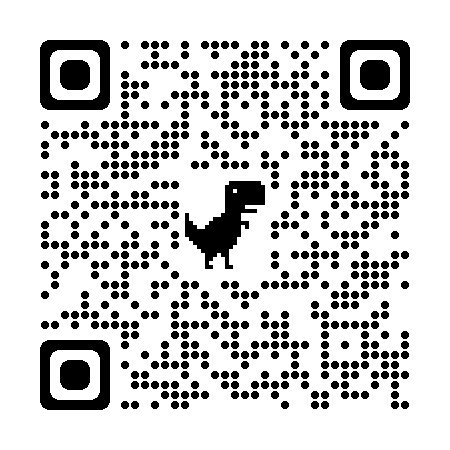 QR-код группы ВК МДОУ «Детский сад №69»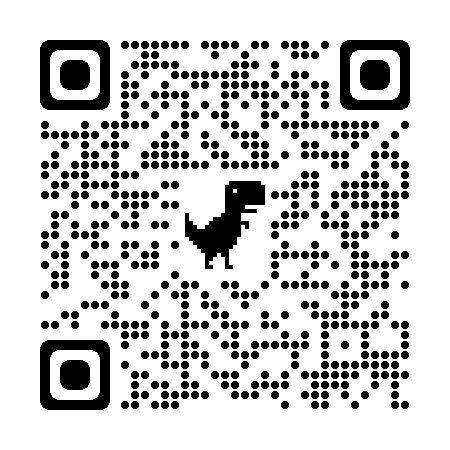 